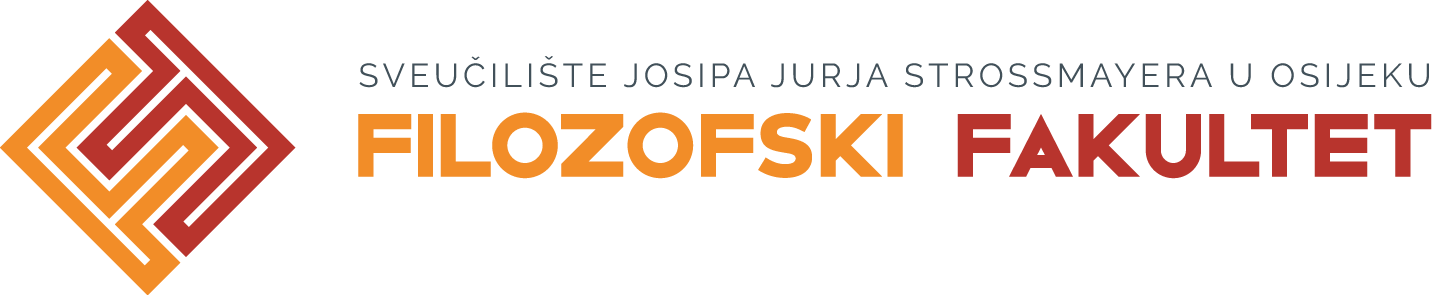 Poslijediplomski sveučilišni studijPedagogija i kultura suvremene školePRIJAVA ZA UPISIspunjeni obrazac zajedno s ostalom natječajnom dokumentacijom dostaviti na adresu: Ured za studente i studije Filozofskog fakulteta u Osijeku, Lorenza Jägera 9, 31 000 Osijek.Ime i prezimeOIBJMBGAdresaTelefon / e-poštaZavršeno obrazovanjePodaci o zaposlenjuPriloziNapomenaDatumVlastoručni potpis